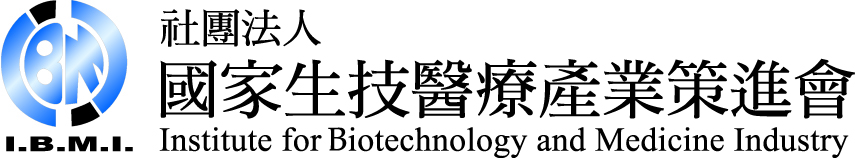 團體會員重要新聞稿及活動訊息登載申請註1：提交登載申請即為同意本會刊登、轉載。內容可附圖檔，然務必注意版權問題，本會僅協助登載不負校對及任何形式或內容之擔保責任，若文章及附圖運用有違法律，其責任由投稿單位自行承擔。註2：本會保有是否受理登載之權利。註3：業務聯絡人請洽02-2655-8168分機606簡靜萱副理。會員編號會員機構名稱申請刊載項目□活動訊息 □會員動態(新聞稿)標題內文/說明照片請於附件附上聯絡人姓名聯絡人職稱電子信箱聯絡電話